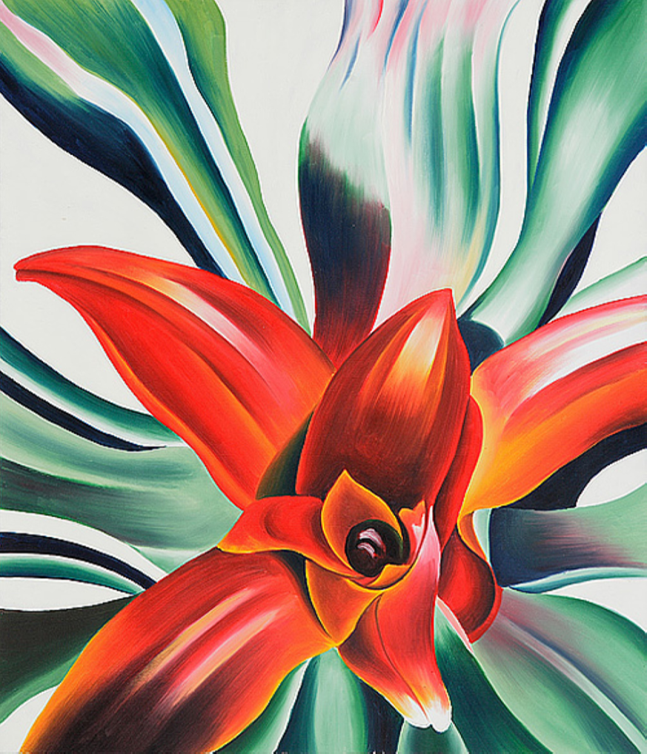 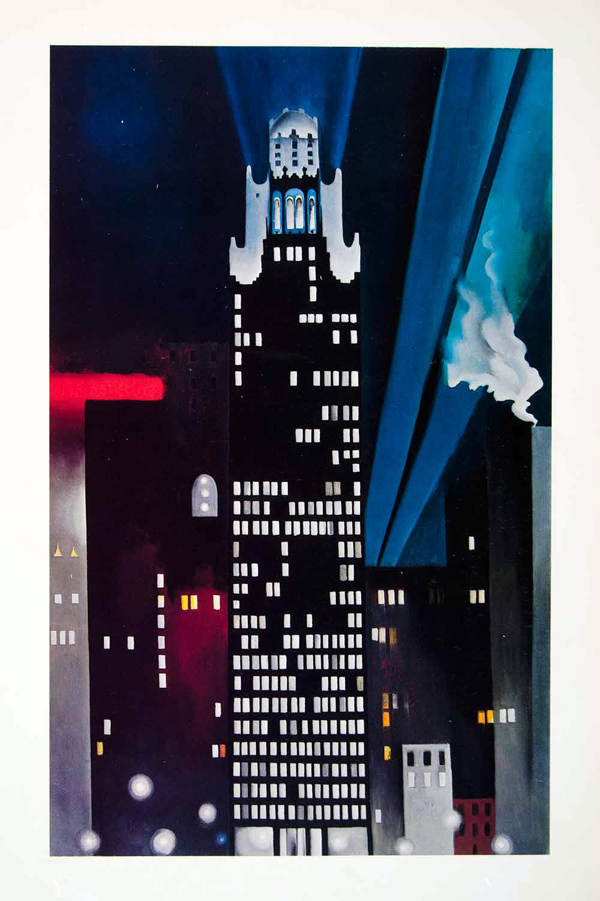 Georgia O΄Keefe «Radiator Building-Night» του 1927, «Λουλούδι της ερήμου»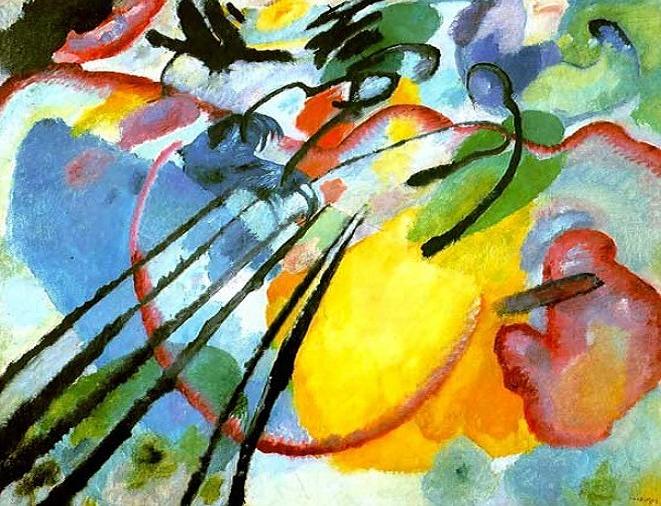 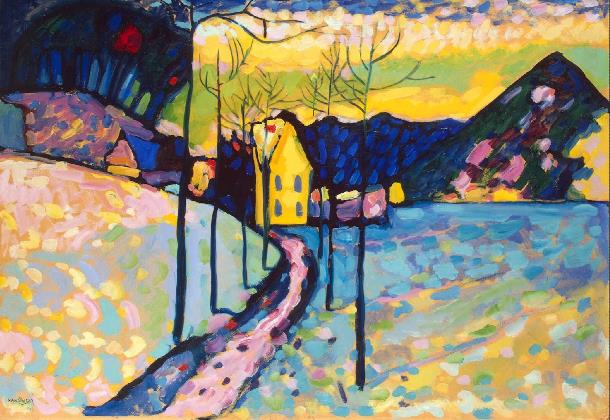 Βασίλι Καντίνσκι  «Σπίτι στο δάσος» και «Αριθμός 26»Νεφερτίτη , από πάπυρο.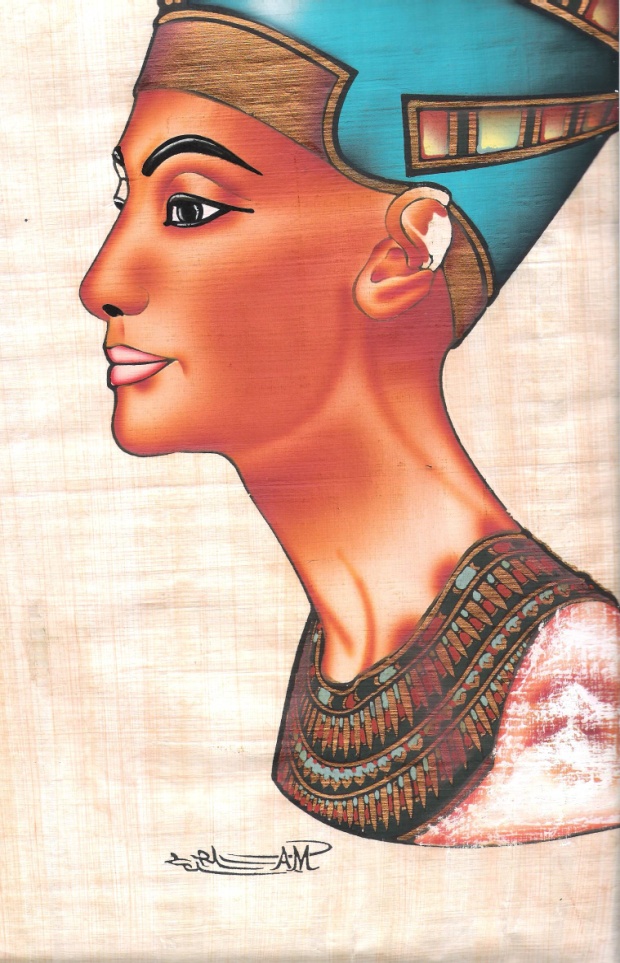 Τεχνοτροπία Αβοριγίνων, συνδυασμός στοιχείων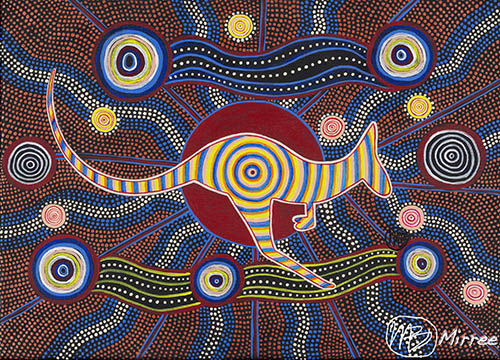 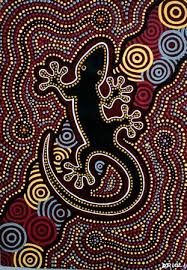 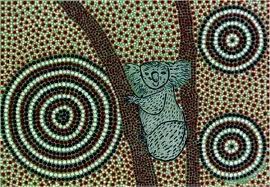 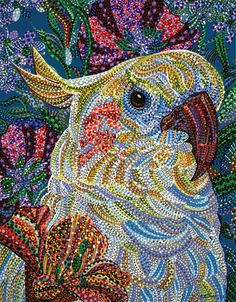 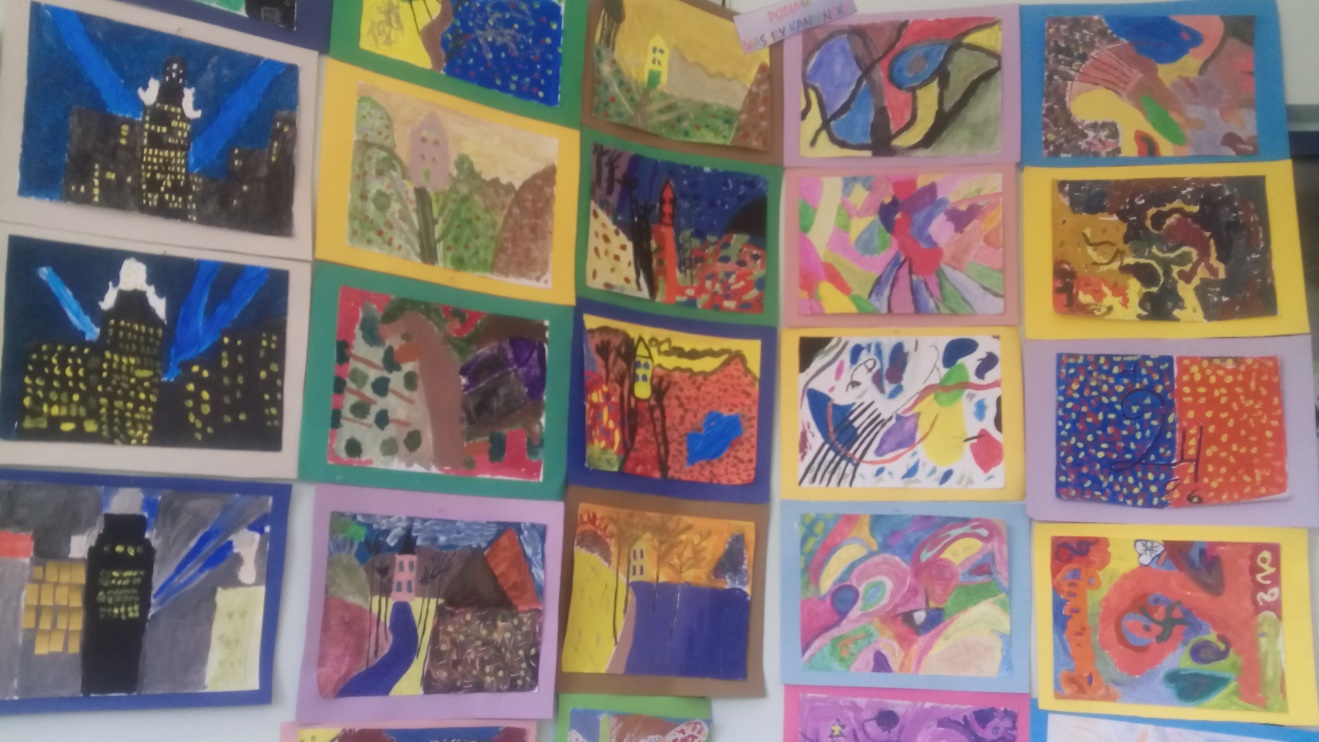 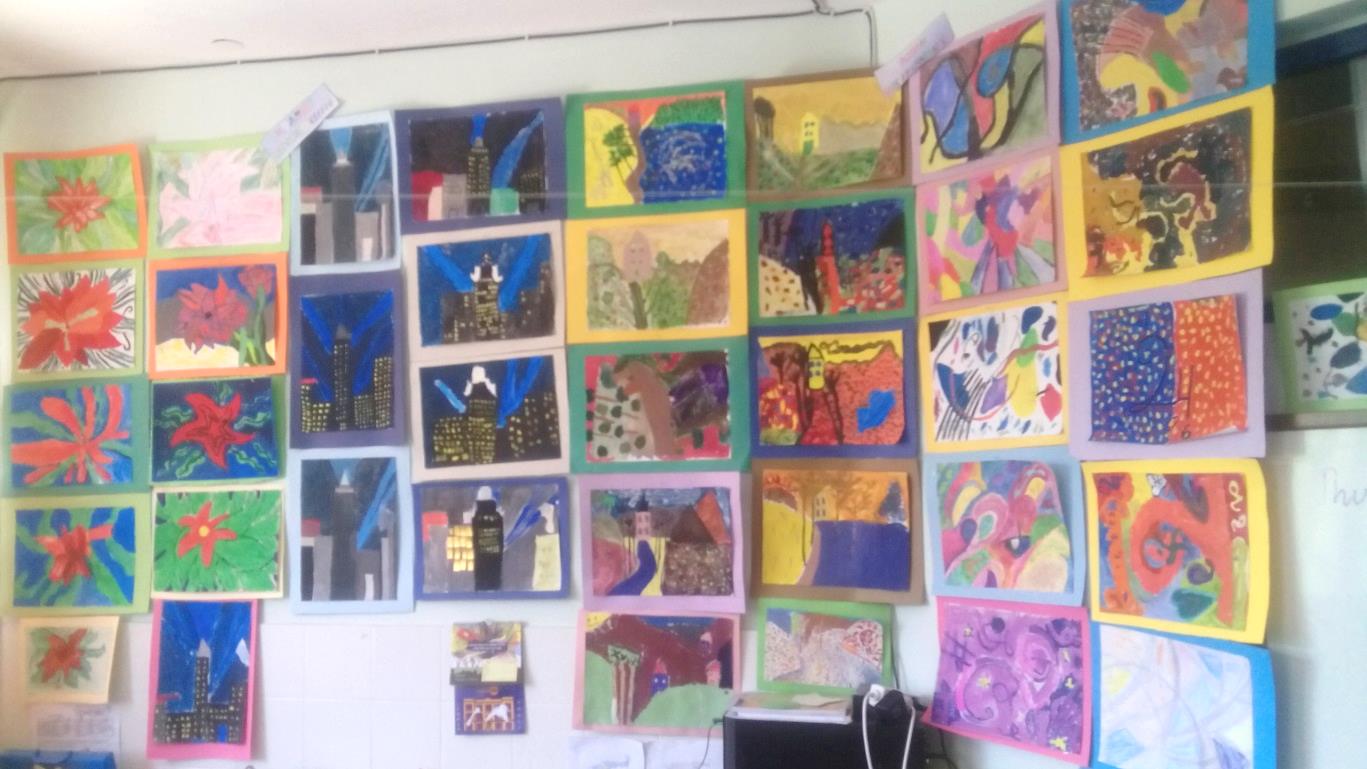 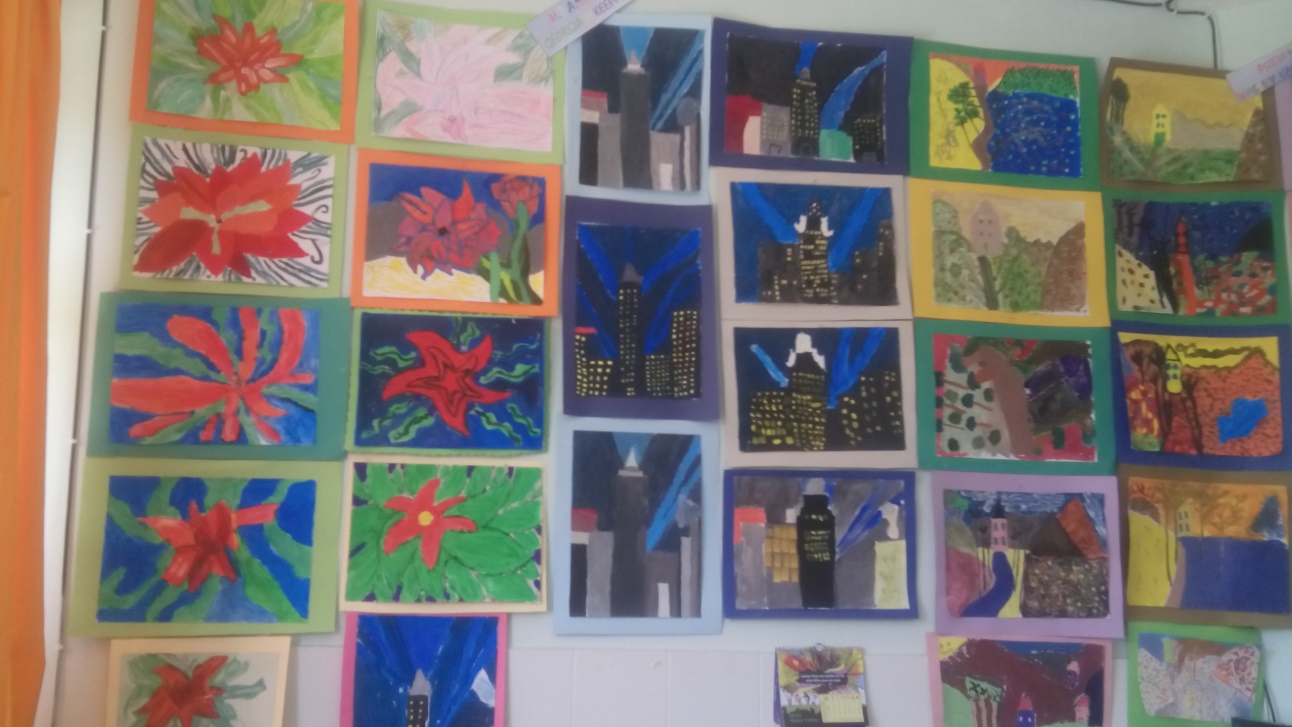 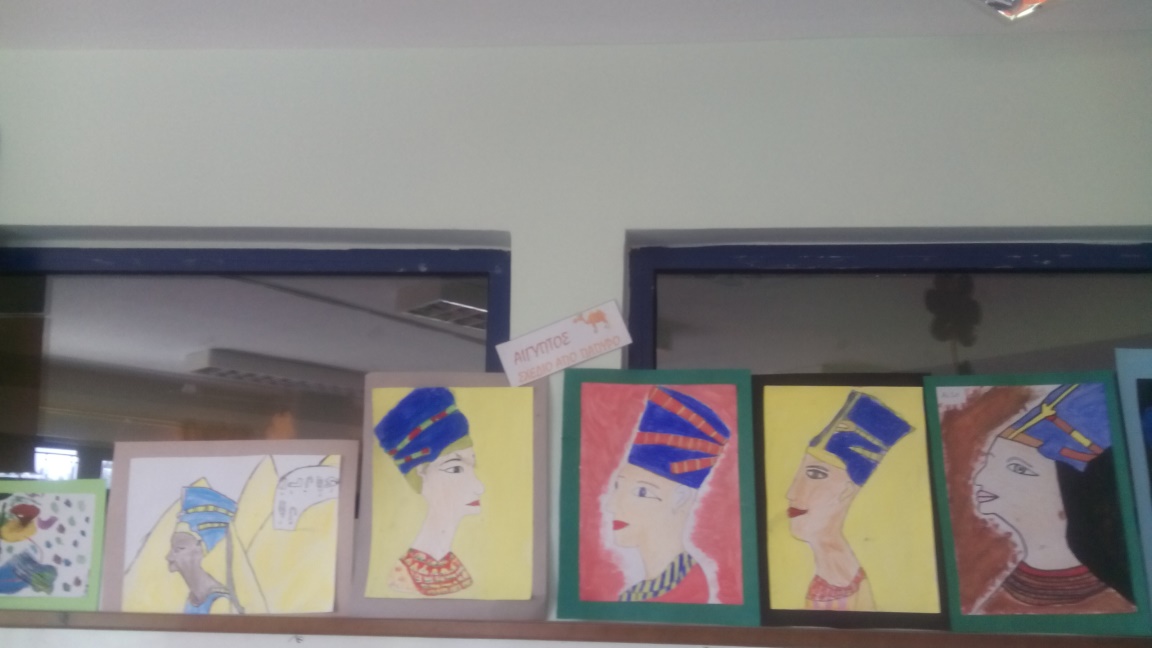 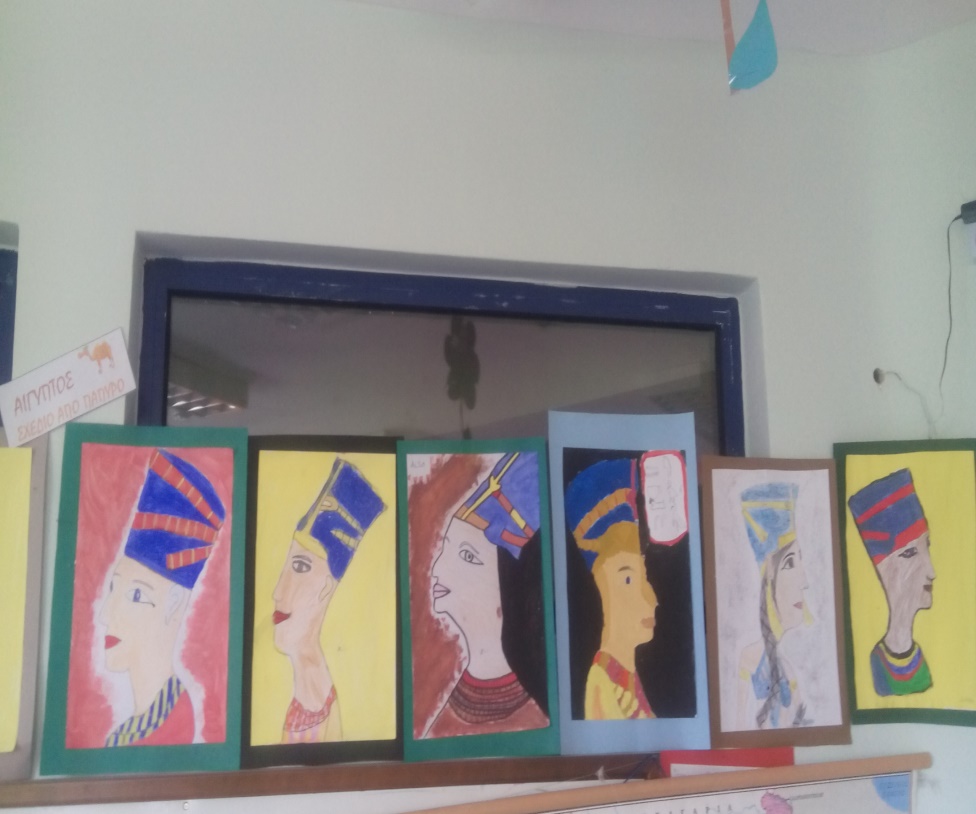 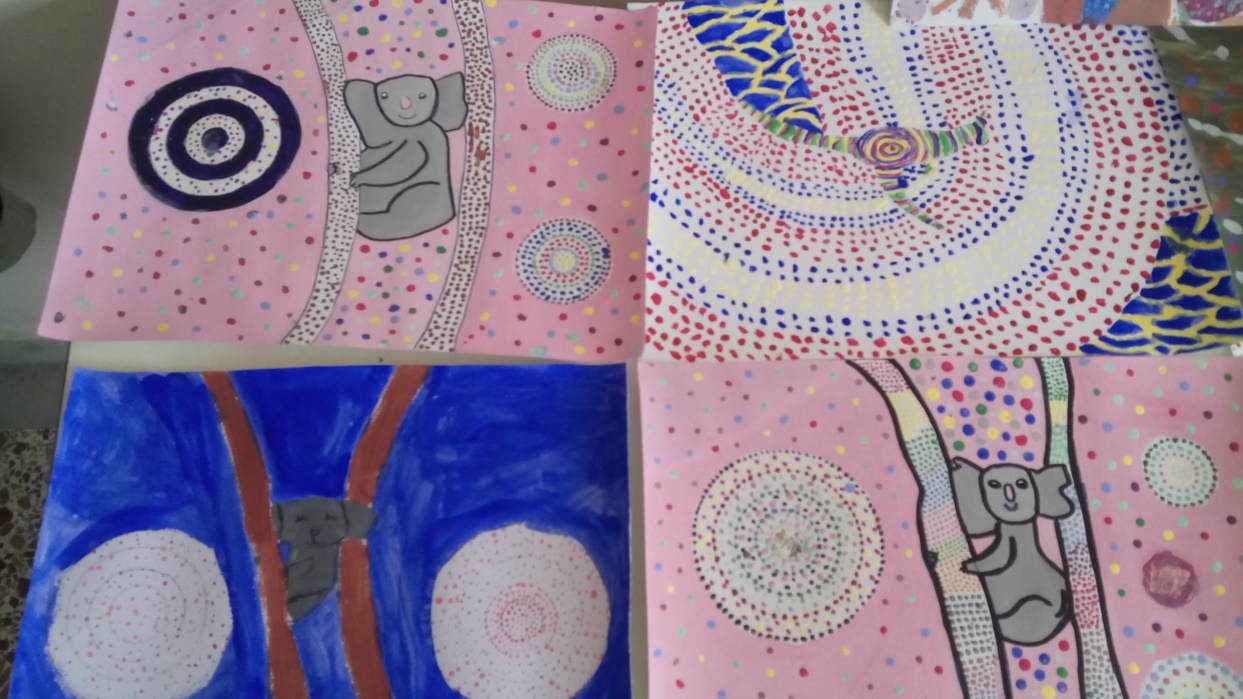 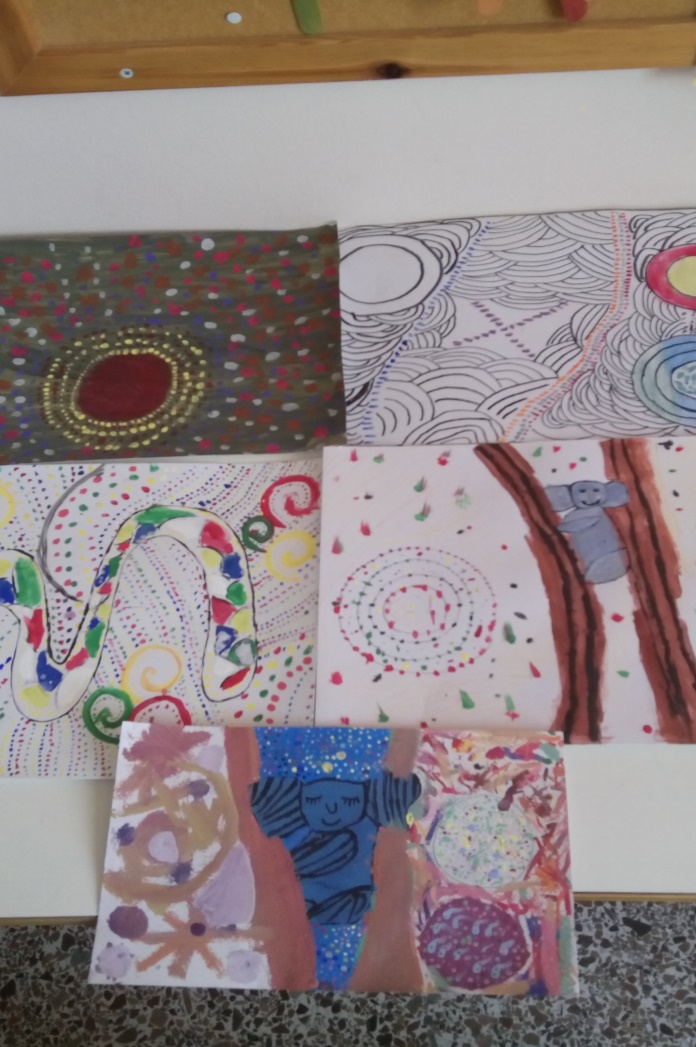 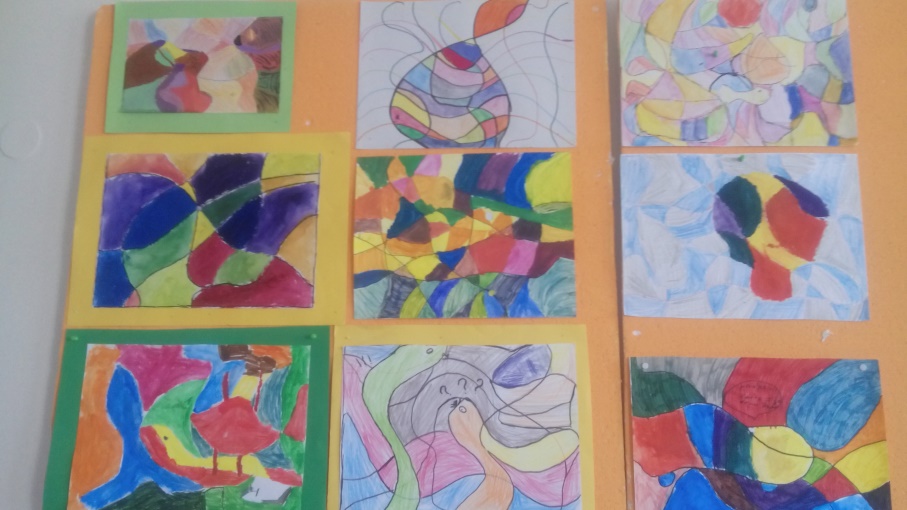 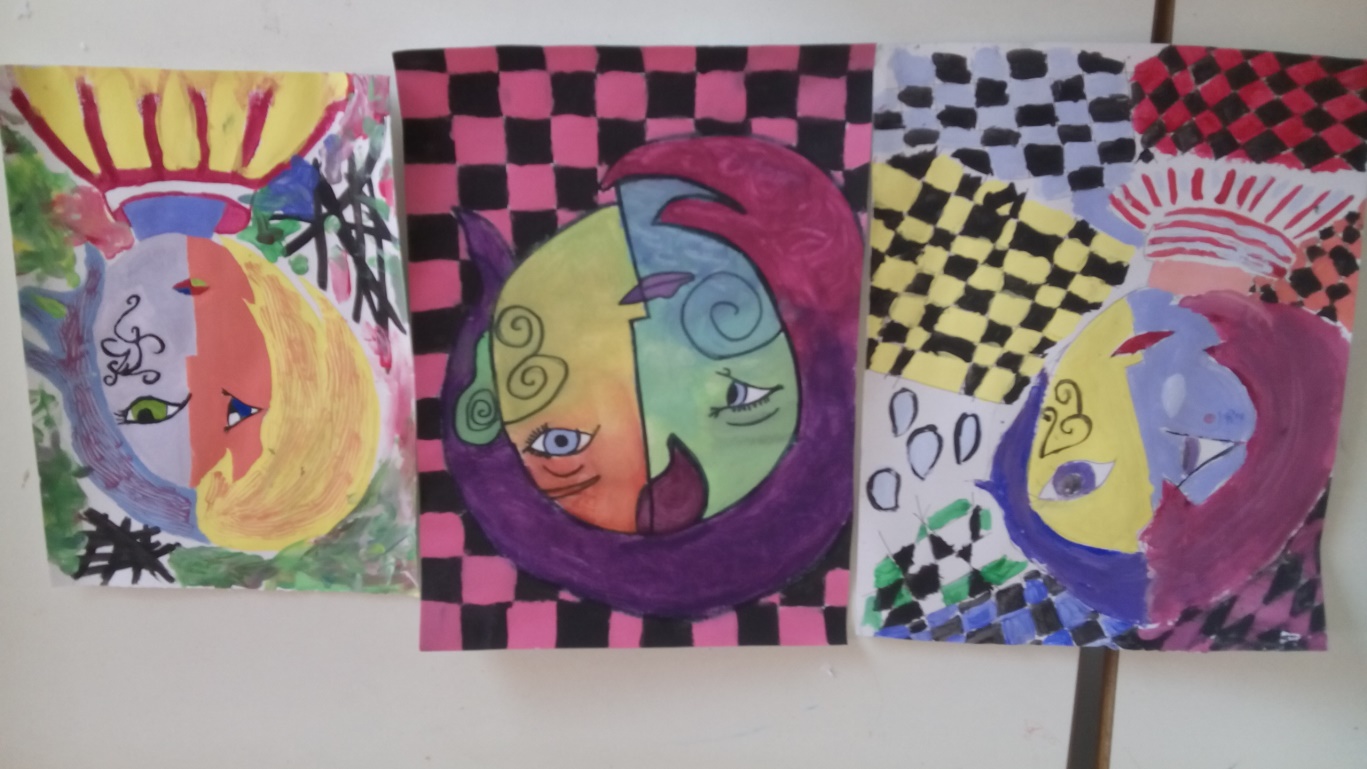 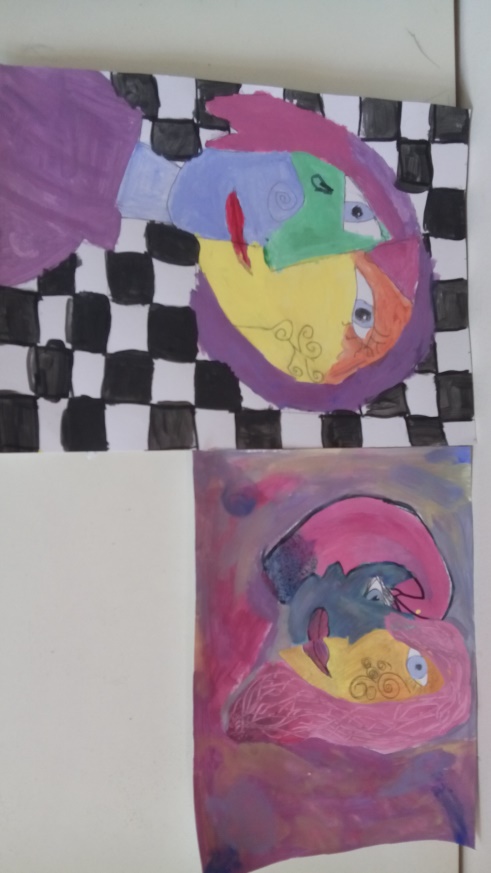 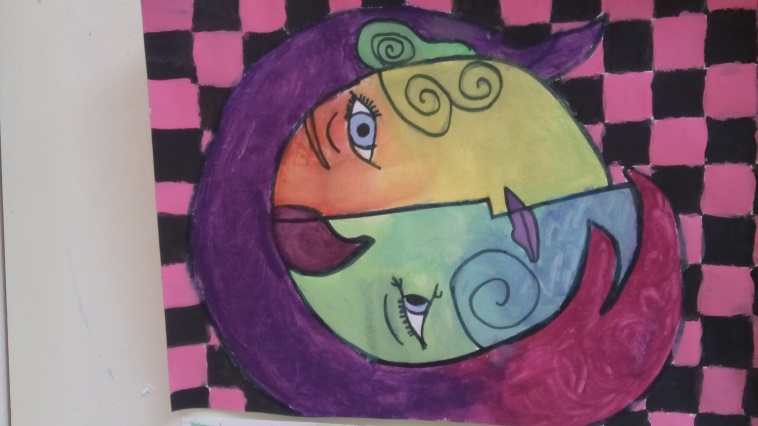 